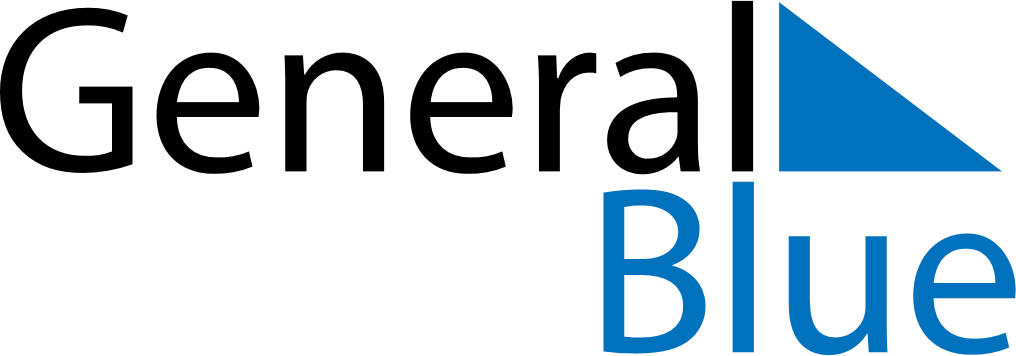 December 2030December 2030December 2030GuamGuamMONTUEWEDTHUFRISATSUN123456789101112131415Our Lady of Camarin Day1617181920212223242526272829Christmas EveChristmas Day3031New Year’s Eve